Publicado en Singapore el 08/05/2024 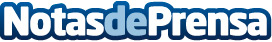 Se lanza UXLINK Airdrop Voucher NFT y se espera llegar a más de 500.000 usuarios PremiumLa compañía ha lanzado la serie de NFT «IN UXLINK WE TRUST» en forma de bonos de airdropsDatos de contacto:UXLINKUXLINK446440220Nota de prensa publicada en: https://www.notasdeprensa.es/se-lanza-uxlink-airdrop-voucher-nft-y-se_1 Categorias: Finanzas Marketing Criptomonedas-Blockchain Innovación Tecnológica http://www.notasdeprensa.es